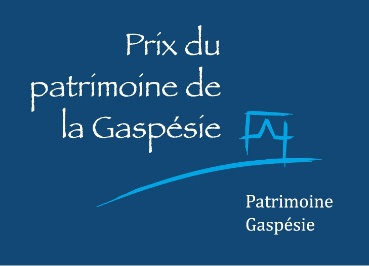 Prix du patrimoine de la Gaspésie – Édition 2017 (Prix ACTION INDIVIDUELLE)Quels sont ces prix?Les Prix du patrimoine de la Gaspésie, décernés par Patrimoine Gaspésie, visent à reconnaître, soutenir et mettre en lumière le caractère novateur, avant-gardiste et exemplaire des initiatives et des actions réalisées en matière de préservation et de valorisation du patrimoine architectural, paysager et immatériel de la région. On peut s’inscrire ou inscrire quelqu’un, un organisme ou une municipalité dans l’une des trois catégories : Prix Action individuelle / Prix Action institutionnelle / Prix Action municipale.Les lauréats recevront un certificat et un prix (sous réserve d’un partenariat financier). Les noms des lauréats seront dévoilés dans le cadre de la deuxième édition de Cultiv’Art – L’évènement gaspésien en culture de Culture Gaspésie (Conseil de la Culture de la Gaspésie) qui se tiendra à la Petite Églize de Gaspé le 27 octobre prochain.Est admissible tout propriétaire ou gestionnaire d’un bâtiment patrimonial qu’il a sauvegardé ou restauré OU tout individu qui a réalisé en 2015 et/ou 2016, un ou des projets remarquables – quel que soit son ampleur matérielle ou financière – ayant trait au patrimoine de la Gaspésie.Est admissible tout individu qui, sur une base bénévole ou rémunérée, consacre depuis des années ses énergies et son temps, assidûment et de façon exceptionnelle, à la cause du patrimoine.Est admissible tout  individu dont la pratique s’avère très représentative d’une tradition ou d’un savoir-faire ancien. Attention! Un prix ne peut être attribué à une personne à titre posthume.Note : Le territoire touché par les Prix du patrimoine de la Gaspésie a trait à la Gaspésie administrative qui couvre les municipalités situées entre Capucins et Matapédia ainsi que les cinq municipalités régionales de comté (MRC) : MRC de La Haute-Gaspésie, MRC de La Côte-de-Gaspé, MRC du Rocher-Percé, MRC de Bonaventure et MRC d’Avignon.Le dossier de candidature doit inclure :Le formulaire d’inscription (ci-joint).Des photographies numériques (avant/après) d’une résolution d’au moins 300 PPP (DPI), copiées sur un CD ou une clé USB. Prière d’y joindre les crédits photographiques. Le dossier peut comprendre également des vidéos.Le matériel de promotion et la revue de presse, s’il y a lieu.Les dossiers de candidature doivent être soumis au plus tard le 24 septembre 2017, à 16 h.Par la poste :   Jury des Prix du patrimoine de la Gaspésie Culture Gaspésie 169, avenue Grand-Pré, Bonaventure, (Québec) G0C 1E0Par courriel : cultivart@culturegaspesie.orgPour information : Anick Loisel, Culture Gaspésie, 418-534-4139, poste 222 ou (sans frais) : 1-800-820-0883 / aloisel@culturegaspesie.org ouJean-Marie Fallu, Patrimoine Gaspésie, 418-360-1245 / fallujm@globetrotter.netFormulaire d’inscription (Prix ACTION INDIVIDUELLE)1. Identification de l’individu mis en candidature2. Cochez le secteur patrimonial dans lequel s’inscrit votre projet.3. Veuillez décrire brièvement le projet de préservation / restauration ou de mise en valeur. Attention ! Veuillez remplir le questionnaire correspondant à la nature du projet mis en candidature : préservation / restauration OU mise en valeur.Nom de l’individu :Adresse :Nom du responsable de la mise en candidature :Adresse : Courriel : Téléphone :Patrimoine BÂTIPatrimoine PAYSAGERPatrimoine IMMATÉRIELNom du projet :Résumé du projet (maximum 150 mots) : (Par exemple, pour un projet relatif à la restauration d’un bien patrimonial, le résumé comprend idéalement l’historique du bâtiment, ou du bien, son état avant les travaux, les travaux réalisés et une conclusion. Pour un projet relatif à la mise en valeur d’un bien patrimonial, le résumé comprend idéalement les démarches effectuées pour structurer et réaliser le projet : activités de mobilisation, de financement, caractéristiques et envergure du produit réalisé et une conclusion.)Questionnaire pour Projet de PRÉSERVATION / RESTAURATION1. Efforts de documentation et de connaissance (Maximum 100 mots)(Expliquez comment cette action individuelle en préservation ou  en restauration est basée sur des recherches, des références et des études en lien avec la valeur patrimoniale du bien concerné et les méthodes d’intervention à privilégier.)2. Qualité de l’intervention ou de l’action (Maximum 300 mots)(Expliquez comment cette action individuelle en préservation ou de restauration revêt un caractère exemplaire et qu’elle a été effectuée conformément à de bonnes pratiques de conservation et dans le respect de l’authenticité du bâti original.)3. Impact de l’intervention (Maximum 200 mots)(Expliquez comment cette action individuelle a suscité une implication et un intérêt de la population et a contribué à l’amélioration du cadre de vie du milieu. Expliquez comment elle représente un effort soutenu au cours des dernières années. Démontrer aussi les retombées économiques, touristiques, sociales et culturelles de cette action individuelle.)Questionnaire pour Projet de MISE EN VALEUR1. Envergure de l’action (Maximum 150 mots)(Expliquez comment cette action individuelle se veut une action patrimoniale exemplaire sur un bien patrimonial d’une grande valeur pour le milieu concerné. Expliquez comment ce projet a impliqué au sein de votre communauté un nombre de personnes significatif.)2. Originalité de l’action (Maximum 150 mots)(Expliquez en quoi cette action individuelle en matière de patrimoine présente  un caractère distinctif et novateur.)3. Impact de l’action (Maximum 300 mots)(Expliquez comment cette action individuelle a connu un important rayonnement dans le milieu local et/ou régional, et cela, en termes de retombées économiques, touristiques, sociales et culturelles. Décrivez les résultats obtenus et démontrez en quoi ils sont concluants, structurants et durables. Démontrez comment cette démarche individuelle a contribué à une plus grande sensibilisation du milieu concerné aux valeurs du patrimoine.)